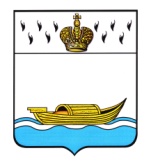           АДМИНИСТРАЦИЯ    Вышневолоцкого городского округа                                                    Постановлениеот 30.03.2020                                                                                                            № 161                                               г. Вышний ВолочекО внесении изменений в муниципальнуюпрограмму муниципального образованияВышневолоцкий городской округТверской области «Формированиесовременной городской средыВышневолоцкого городского округана 2020-2025 годы»В соответствии с Бюджетным кодексом Российской Федерации, Уставом Вышневолоцкого городского округа Тверской области, постановлением Администрации Вышневолоцкого городского округа от 06.11.2019 № 299 «О порядке принятия решений о разработке муниципальных программ, формирования, реализации и проведении оценки эффективности реализации муниципальных программ муниципального образования Вышневолоцкий городской округ Тверской области» Администрации Вышневолоцкого городского округа постановляет:1. Внести в муниципальную программу муниципального образования  Вышневолоцкий городской округ Тверской области «Формирование современной городской среды Вышневолоцкого городского округа на 2020-2025 годы», утвержденную постановлением Администрации Вышневолоцкого городского округа от 25.12.2019 № 18 «О муниципальной программе муниципального образования Вышневолоцкий городской округ Тверской области «Формирование современной городской среды Вышневолоцкого городского округа на 2020-2025 годы» (с изменениями от 25.03.2020 № 155) (далее - Программа), следующие изменения: 1.1. В паспорте Программы:- строку «Объемы и источники финансирования муниципальной программы по годам ее реализации в разрезе подпрограмм» изложить в следующей редакции:«»;1.2. В главе 3 «Объем финансовых ресурсов, необходимый для реализации подпрограммы» 2 «Создание комфортной городской среды на территории Вышневолоцкого городского округа» раздела III «Подпрограммы»:- в абзаце первом цифры « 187 836,6» заменить цифрами «187 236,6»;- таблицу 2 изложить в следующей редакции:«Таблица 2»;1.3. В главе 3 «Объем финансовых ресурсов, необходимый для реализации подпрограммы» 3 «Организация регулярных перевозок пассажиров и багажа автомобильным транспортом на территории Вышневолоцкого городского округа» раздела III «Подпрограммы»:- в абзаце первом цифры «178 465,8» заменить цифрами «181 165,8»;- таблицу 3 изложить в следующей редакции:«Таблица 3»;1.4. В главе 3 «Объем финансовых ресурсов, необходимый для реализации подпрограммы» 5 «Развитие и благоустройство муниципального образования Вышневолоцкий городской округ» раздела III «Подпрограммы»:- в абзаце первом цифры «774,4» заменить цифрами «18 032,78»;- таблицу 5 изложить в следующей редакции:«Таблица 5»;1.5. В приложении к Программе:- строки:«»изложить в следующей редакции:«»;- после строки:«»- дополнить строками следующего содержания:«»;- после строки:«»- дополнить строками следующего содержания:«». Руководителю Финансового управления администрации Вышневолоцкого городского округа (Верховской Л.В.) осуществлять финансирование данной Программы в соответствии с настоящим постановлением в пределах средств, предусмотренных в бюджете муниципального образования Вышневолоцкий городской округ Тверской области.3. Контроль за исполнением настоящего постановления возложить на заместителя Главы Администрации Вышневолоцкого городского округа   Богданова С.Б..Настоящее постановление вступает в силу со дня его принятия и подлежит официальному опубликованию в газете «Вышневолоцкая правда», размещению на официальном сайте муниципального образования Вышневолоцкий городской округ Тверской области в информационно-телекоммуникационной сети «Интернет».Глава Вышневолоцкого городского округа                                                   Н.П. РощинаОбъемы и источники финансирования муниципальной программы по годам ее реализации в разрезе подпрограммОбщий объем финансирования муниципальной программы на 2020 - 2025 годы – 1 163 605,68 тыс. руб., в том числе за счет средств областного бюджета Тверской области (далее - средства областного бюджета) – 777 942,58 тыс. руб., за счет средств местного бюджета – 385 663,1 тыс.руб. 2020 - всего – 203 672,88 тыс. руб. в том числе:средства областного бюджета – 129 716,38 тыс. руб.,средства местного бюджета – 73 956,5 тыс. руб.,подпрограмма 1 – 114 608,0 тыс. руб., в том числе: средства областного бюджета – 88 229,8 тыс. руб.,средства местного бюджета – 26 378,2 тыс. руб.,подпрограмма 2 – 35 546,8 тыс. руб., в том числе: средства областного бюджета – 2 000,00 тыс. руб.,средства местного бюджета – 33 546,8 тыс. руб.,подпрограмма 3 – 30 485,3 тыс. руб., в том числе: средства областного бюджета – 22 228,2 тыс. руб.,средства местного бюджета – 8 257,1 тыс. руб.,подпрограмма 4 – 5 000,0 тыс. руб., в том числе: средства областного бюджета – 0,0 тыс. руб.,средства местного бюджета – 5 000,0 тыс. руб.,подпрограмма 5 – 18 032,78 тыс. руб., в том числе: средства областного бюджета – 17 258,38 тыс. руб.,средства местного бюджета – 774,4 тыс. руб.,2021 - всего – 196 050,8 тыс. руб. в том числе:средства областного бюджета – 127 009,0 тыс. руб.,средства местного бюджета – 69 041,8 тыс. руб.,подпрограмма 1 –129 572,5 тыс. руб., в том числе: средства областного бюджета – 104 667,2 тыс.руб.,средства местного бюджета – 24 905,3 тыс. руб.,подпрограмма 2 – 33 551,0 тыс. руб., в том числе: средства областного бюджета – 0,00 тыс.руб.,средства местного бюджета – 33 551,0 тыс. руб.,подпрограмма 3 – 27 927,3тыс. руб., в том числе: средства областного бюджета – 22 341,8 тыс. руб.,средства местного бюджета – 5 585,5 тыс. руб.,подпрограмма 4 – 5 000,0 тыс. руб., в том числе: средства областного бюджета – 0,0 тыс. руб.,средства местного бюджета – 5 000,0 тыс. руб.,подпрограмма 5 – 0,0 тыс. руб., в том числе: средства областного бюджета – 0,0 тыс. руб.,средства местного бюджета – 0,0 тыс. руб.,2022 - всего – 190 849,9 тыс.руб. в том числе:средства областного бюджета – 130 183,7 тыс. руб.,средства местного бюджета – 60 666,2 тыс. руб.,подпрограмма 1 – 130 626,9 тыс. руб., в том числе: средства областного бюджета – 105 633,1 тыс.руб.,средства местного бюджета – 24 993,8 тыс. руб.,подпрограмма 2 – 29 534,7 тыс. руб., в том числе: средства областного бюджета – 0,00тыс.руб.,средства местного бюджета – 29 534,7 тыс. руб.,подпрограмма 3 – 30 688,3 тыс. руб., в том числе: средства областного бюджета – 24 550,6 тыс.руб.,средства местного бюджета – 6 137,7 тыс.руб.подпрограмма 4 – 0,0 тыс. руб., в том числе: средства областного бюджета – 0,0 тыс.руб.,средства местного бюджета 0,0 тыс.руб.подпрограмма 5 – 0,0 тыс. руб., в том числе: средства областного бюджета – 0,0 тыс.руб.,средства местного бюджета – 0,0 тыс.руб.2023 - всего – 191 010,7 тыс.руб. в том числе:средства областного бюджета – 130 344,5 тыс. руб.,средства местного бюджета – 60 666,2 тыс. руб.,подпрограмма 1 – 130 787,7 тыс. руб., в том числе: средства областного бюджета – 105 793,9 тыс. руб.,средства местного бюджета – 24 993,8 тыс. руб.,подпрограмма 2 – 29 534,7 тыс. руб., в том числе: средства областного бюджета – 0,00тыс.руб.,средства местного бюджета – 29 534,7 тыс. руб.,подпрограмма 3 – 30 688,3 тыс. руб., в том числе: средства областного бюджета – 24 550,6 тыс. руб.,средства местного бюджета - 6 137,7 тыс. руб.подпрограмма 4 – 0,0 тыс. руб., в том числе: средства областного бюджета – 0,0 тыс. руб.,средства местного бюджета - 0,0 тыс. руб.подпрограмма 5 – 0,0 тыс. руб., в том числе: средства областного бюджета – 0,0 тыс. руб.,средства местного бюджета – 0,0 тыс. руб.2024 - всего – 191 010,7 тыс. руб. в том числе:средства областного бюджета – 130 344,5 тыс. руб.,средства местного бюджета – 60 666,2 тыс. руб.,подпрограмма 1 – 130 787,7 тыс. руб., в том числе: средства областного бюджета – 105 793,9 тыс.руб.,средства местного бюджета – 24 993,8 тыс. руб.,подпрограмма 2 – 29 534,7 тыс. руб., в том числе: средства областного бюджета – 0,00тыс.руб.,средства местного бюджета – 29 534,7 тыс. руб.,подпрограмма 3 – 30 688,3 тыс. руб., в том числе: средства областного бюджета – 24 550,6 тыс. руб.,средства местного бюджета – 6 137,7 тыс. руб.подпрограмма 4 – 0,0 тыс. руб., в том числе: средства областного бюджета – 0,0 тыс. руб.,средства местного бюджета - 0,0 тыс. руб.подпрограмма 5 – 0,0 тыс. руб., в том числе: средства областного бюджета – 0,0 тыс. руб.,средства местного бюджета – 0,0 тыс. руб.2025 - всего – 191 010,7 тыс. руб. в том числе:средства областного бюджета – 130 344,5 тыс. руб.,средства местного бюджета – 60 666,2 тыс. руб.,подпрограмма 1 – 130 787,7 тыс. руб., в том числе: средства областного бюджета – 105 793,9 тыс. руб.,средства местного бюджета – 24 993,8 тыс. руб.,подпрограмма 2 – 29 534,7 тыс. руб., в том числе: средства областного бюджета – 0,00 тыс. руб.,средства местного бюджета – 29 534,7 тыс. руб.,подпрограмма 3 – 30 688,3 тыс. руб., в том числе: средства областного бюджета – 24 550,6 тыс. руб.,средства местного бюджета – 6 137,7 тыс. руб.подпрограмма 4 – 0,0 тыс. руб., в том числе: средства областного бюджета – 0,0 тыс. руб.,средства местного бюджета - 0,0 тыс. руб.подпрограмма 5 – 0,0 тыс. руб., в том числе: средства областного бюджета – 0,0 тыс. руб.,средства местного бюджета – 0,0 тыс. руб.Годы реализации подпрограммыОбъем бюджетных ассигнований, выделенный на реализацию подпрограммы 2 «Создание комфортной городской среды на территории Вышневолоцкого городского округа», тыс.руб.Объем бюджетных ассигнований, выделенный на реализацию подпрограммы 2 «Создание комфортной городской среды на территории Вышневолоцкого городского округа», тыс.руб.Итого,тыс.руб.Годы реализации подпрограммыЗадача  1«Обеспечение уличного освещения на территории города Вышний Волочек Вышневолоцкого городского округа»Задача 2«Содержание и озеленение территории города Вышний Волочек Вышневолоцкого городского округа»Итого,тыс.руб.202015 600,019 946,835 546,8202116 200,017 351,033 551,0202214 183,715 351,029 534,7202314 183,715 351,029 534,7202414 183,715 351,029 534,7202514 183,715 351,029 534,7Всего88 534,898 701,8187 236,6Годы реализации подпрограммыОбъем бюджетных ассигнований, выделенный на реализацию подпрограммы 3 «Организация регулярных перевозок пассажиров и багажа автомобильным транспортом на территории Вышневолоцкого городского округа », тыс.руб.Объем бюджетных ассигнований, выделенный на реализацию подпрограммы 3 «Организация регулярных перевозок пассажиров и багажа автомобильным транспортом на территории Вышневолоцкого городского округа », тыс.руб.Итого,тыс. руб.Годы реализации подпрограммыЗадача 1«Развитие автомобильного транспорта»Задача 2«Работа с обращениями жителей Вышневолоцкого городского округа по организации перевозок пассажиров и багажа автомобильным транспортом на территории Вышневолоцкого городского округа»Итого,тыс. руб.202030 485,30,030 485,3202127 927,30,027 927,3202230 688,30,030 688,3202330 688,30,030 688,3202430 688,30,030 688,3202530 688,30,030 688,3Всего181 165,80,0181 165,8Годы реализации подпрограммыОбъем бюджетных ассигнований, выделенный на реализацию подпрограммы 5 «Развитие и благоустройство муниципального образования Вышневолоцкий городской округ», тыс.руб.Объем бюджетных ассигнований, выделенный на реализацию подпрограммы 5 «Развитие и благоустройство муниципального образования Вышневолоцкий городской округ», тыс.руб.Объем бюджетных ассигнований, выделенный на реализацию подпрограммы 5 «Развитие и благоустройство муниципального образования Вышневолоцкий городской округ», тыс.руб.Итого,тыс. руб.Годы реализации подпрограммыЗадача 1«Создание механизмов развития комфортной городской среды, комплексного развития города Вышний Волочек Вышневолоцкого городского округа с учетом индекса качества городской среды»Задача 2«Создание универсальных механизмов вовлечения заинтересованных граждан, организаций в реализацию мероприятий по благоустройству территории города Вышний Волочек Вышневолоцкого городского округа»Задача 3«Обеспечение проведения мероприятий по благоустройству территории города Вышний Волочек Вышневолоцкого городского округа в в соответствии с едиными требованиями и современными технологиями, направленными на создание благоприятной (комфортной) городской среды»20200,00,018 032,7818 032,7820210,00,00,00,020220,00,00,00,020230,00,00,00,020240,00,00,00,020250,00,00,00,0Всего0,00,018 032,7818 032,7855660000000000000000Программа, всего Программа, всего Программа, всего тыс.руб.тыс.руб.184 314,5184 314,5196 050,8196 050,8190 849,9190 849,9191 010,7191 010,7191 010,7191 010,7191 010,7191 010,71 144 247,31 144 247,3202555660022000000000000Подпрограмма 2 Создание комфортной городской среды на территории Вышневолоцкого городского округаПодпрограмма 2 Создание комфортной городской среды на территории Вышневолоцкого городского округатыс.руб.тыс.руб.тыс.руб.36 146,836 146,833 551,033 551,029 534,729 534,729 534,729 534,729 534,729 534,729 534,729 534,7187 836,6187 836,6202555660022110000000000Задача 1 Обеспечение уличного освещения на территории города Вышний Волочек Вышневолоцкого городского округаЗадача 1 Обеспечение уличного освещения на территории города Вышний Волочек Вышневолоцкого городского округатыс.рубтыс.рубтыс.руб16 200,016 200,016 200,016 200,014 183,714 183,714 183,714 183,714 183,714 183,714 183,714 183,789 134,889 134,82025757700550033555666222001122000011ББ55660022110011000000Мероприятие  1.001 Поставка электроэнергии для   уличного освещения города Вышний Волочек Вышневолоцкого городского округа Мероприятие  1.001 Поставка электроэнергии для   уличного освещения города Вышний Волочек Вышневолоцкого городского округа тыс.руб.тыс.руб.тыс.руб.16 000,016 000,016 000,016 000,013 983,713 983,713 983,713 983,713 983,713 983,713 983,713 983,787 934,887 934,82025757700550033555666222001122000011ГГ55660022110022000000Мероприятие  1.002 Представление субсидий бюджетным учреждениям по содержанию сетей уличного освещения города Вышний Волочек Вышневолоцкого городского округаМероприятие  1.002 Представление субсидий бюджетным учреждениям по содержанию сетей уличного освещения города Вышний Волочек Вышневолоцкого городского округатыс.руб.тыс.руб.тыс.руб.200,0200,0200,0200,0200,0200,0200,0200,0200,0200,0200,0200,01 200,01 200,0202555660022220033000011Показатель 1 Количество приобретенных и установленных детских игровых комплексовПоказатель 1 Количество приобретенных и установленных детских игровых комплексовштукштукштук11000000000011202055660033000000000000Подпрограмма 3 Организация регулярных перевозок пассажиров и багажа автомобильным транспортом на территории Вышневолоцкого городского округаПодпрограмма 3 Организация регулярных перевозок пассажиров и багажа автомобильным транспортом на территории Вышневолоцкого городского округатыс.руб.тыс.руб.тыс.руб.27 785,327 785,327 927,327 927,330 688,330 688,330 688,330 688,330 688,330 688,330 688,330 688,3178 465,8178 465,8202555660033110000000000Задача   1 Развитие автомобильного транспортаЗадача   1 Развитие автомобильного транспортатыс.руб.тыс.руб.тыс.руб.27 785,327 785,327 927,327 927,330 688,330 688,330 688,330 688,330 688,330 688,330 688,330 688,3178 465,8178 465,820257022004400888555666330011SS0033000055660033110022000000Мероприятие  1.002 Организация транспортного обслуживания населения на муниципальных маршрутах регулярных перевозок по регулируемым тарифам в рамках софинансированияМероприятие  1.002 Организация транспортного обслуживания населения на муниципальных маршрутах регулярных перевозок по регулируемым тарифам в рамках софинансированиятыс.руб.тыс.руб.тыс.руб.5 557,15 557,15 585,55 585,56 137,76 137,76 137,76 137,76 137,76 137,76 137,76 137,735 693,435 693,4202555660033110022000011Показатель 1 Количество заключенных контрактовПоказатель 1 Количество заключенных контрактовштукштукштук11111111111166202555660055000000000000Подпрограмма  5  Развитие и благоустройство муниципального образования Вышневолоцкий городской округПодпрограмма  5  Развитие и благоустройство муниципального образования Вышневолоцкий городской округтыс.руб.тыс.руб.тыс.руб.774,4774,40000000000774,4774,4202555660055330000000000Задача  3 Обеспечение проведения мероприятий по благоустройству территории города Вышний Волочек  Вышневолоцкого городского округа в соответствии с едиными требованиями и современными технологиями, направленными на создание благоприятной (комфортной) городской средыЗадача  3 Обеспечение проведения мероприятий по благоустройству территории города Вышний Волочек  Вышневолоцкого городского округа в соответствии с едиными требованиями и современными технологиями, направленными на создание благоприятной (комфортной) городской средытыс.руб.тыс.руб.тыс.руб.774,4774,40000000000774,4774,42025202575700550033555666555FF22555555550055660055330033000000Мероприятие 3.003 Поддержка муниципальных программ формирования современной городской средыМероприятие 3.003 Поддержка муниципальных программ формирования современной городской средытыс.руб.тыс.руб.тыс.руб.174,4174,40000000000174,4174,42025202555660055330033000011Показатель 1 Количество реализованных проектов по благоустройству территорииПоказатель 1 Количество реализованных проектов по благоустройству территорииед.ед.ед.332222111100992025202555660000000000000000Программа, всего Программа, всего Программа, всего тыс.руб.тыс.руб.203 672,88203 672,88196 050,8196 050,8190 849,9190 849,9191 010,7191 010,7191 010,7191 010,7191 010,7191 010,71 163 605,681 163 605,68202555660022000000000000Подпрограмма 2 Создание комфортной городской среды на территории Вышневолоцкого городского округаПодпрограмма 2 Создание комфортной городской среды на территории Вышневолоцкого городского округатыс.руб.тыс.руб.тыс.руб.35 546,835 546,833 551,033 551,029 534,729 534,729 534,729 534,729 534,729 534,729 534,729 534,7187 236,6187 236,6202555660022110000000000Задача 1 Обеспечение уличного освещения на территории города Вышний Волочек Вышневолоцкого городского округаЗадача 1 Обеспечение уличного освещения на территории города Вышний Волочек Вышневолоцкого городского округатыс.руб.тыс.руб.тыс.руб.15 600,015 600,016 200,016 200,014 183,714 183,714 183,714 183,714 183,714 183,714 183,714 183,788 534,888 534,82025757700550033555666222001122000011ББ55660022110011000000Мероприятие  1.001 Поставка электроэнергии для   уличного освещения города Вышний Волочек Вышневолоцкого городского округа Мероприятие  1.001 Поставка электроэнергии для   уличного освещения города Вышний Волочек Вышневолоцкого городского округа тыс.руб.тыс.руб.тыс.руб.13 000,013 000,016 000,016 000,013 983,713 983,713 983,713 983,713 983,713 983,713 983,713 983,784 934,884 934,82025757700550033555666222001122000011ГГ55660022110022000000Мероприятие  1.002 Представление субсидий бюджетным учреждениям по содержанию сетей уличного освещения города Вышний Волочек Вышневолоцкого городского округаМероприятие  1.002 Представление субсидий бюджетным учреждениям по содержанию сетей уличного освещения города Вышний Волочек Вышневолоцкого городского округатыс.руб.тыс.руб.тыс.руб.2 600,02 600,0200,0200,0200,0200,0200,0200,0200,0200,0200,0200,03 600,03 600,0202555660022220033000011Показатель 1 Количество приобретенных и установленных детских игровых комплексовПоказатель 1 Количество приобретенных и установленных детских игровых комплексовштукштукштук22000000000022202055660033000000000000Подпрограмма 3 Организация регулярных перевозок пассажиров и багажа автомобильным транспортом на территории Вышневолоцкого городского округаПодпрограмма 3 Организация регулярных перевозок пассажиров и багажа автомобильным транспортом на территории Вышневолоцкого городского округатыс.руб.тыс.руб.тыс.руб.30 485,330 485,327 927,327 927,330 688,330 688,330 688,330 688,330 688,330 688,330 688,330 688,3181 165,8181 165,8202555660033110000000000Задача   1 Развитие автомобильного транспортаЗадача   1 Развитие автомобильного транспортатыс.руб.тыс.руб.тыс.руб.30 485,330 485,327 927,327 927,330 688,330 688,330 688,330 688,330 688,330 688,330 688,330 688,3181 165,8181 165,820257022004400888555666330011SS0033000055660033110022000000Мероприятие  1.002 Организация транспортного обслуживания населения на муниципальных маршрутах регулярных перевозок по регулируемым тарифам в рамках софинансированияМероприятие  1.002 Организация транспортного обслуживания населения на муниципальных маршрутах регулярных перевозок по регулируемым тарифам в рамках софинансированиятыс.руб.тыс.руб.тыс.руб.8 257,18 257,15 585,55 585,56 137,76 137,76 137,76 137,76 137,76 137,76 137,76 137,738 393,438 393,4202555660033110022000011Показатель 1 Количество заключенных контрактовПоказатель 1 Количество заключенных контрактовштукштукштук33111111111188202555660055000000000000Подпрограмма  5  Развитие и благоустройство муниципального образования Вышневолоцкий городской округПодпрограмма  5  Развитие и благоустройство муниципального образования Вышневолоцкий городской округтыс.руб.тыс.руб.тыс.руб.18 032,7818 032,78000000000018 032,7818 032,78202055660055330000000000Задача  3 Обеспечение проведения мероприятий по благоустройству территории города Вышний Волочек  Вышневолоцкого городского округа в соответствии с едиными требованиями и современными технологиями, направленными на создание благоприятной (комфортной) городской средыЗадача  3 Обеспечение проведения мероприятий по благоустройству территории города Вышний Волочек  Вышневолоцкого городского округа в соответствии с едиными требованиями и современными технологиями, направленными на создание благоприятной (комфортной) городской средытыс.руб.тыс.руб.тыс.руб.18 032,7818 032,78000000000018 032,7818 032,782020202075700550033555666555FF22555555550055660055330033000000Мероприятие 3.003 Поддержка муниципальных программ формирования современной городской средыМероприятие 3.003 Поддержка муниципальных программ формирования современной городской средытыс.руб.тыс.руб.тыс.руб.17 432,7817 432,78000000000017 432,7817 432,782020202055660055330033000011Показатель 1 Количество реализованных проектов по благоустройству территорииПоказатель 1 Количество реализованных проектов по благоустройству территорииед.ед.ед.3333221111009920252025757050356202111805602203000Мероприятие  2.003 Приобретение и установка детских игровых комплексовтыс.руб.2 000,0000002 000,02020в т.ч.5602203000Благоустройство общественной территории по адресу: Тверская область, Вышневолоцкий район, дер.Сороки, ул.Новаяда/нетдадададададада20255602203000Благоустройство общественной территории по адресу: Тверская область, г.Вышний Волочек, Петровский скверда/нетдадададададада20255605303000Благоустройство территории Парк Текстильщиков г.Вышний Волочек Тверской областида/нетдадададададада20255605303000Благоустройство общественной территории Венециановский сквер (4 этап) расположенный между ул.Московская, ул.Ванчакова линия, п-т Казанский, набережная Цнинского канала в г. Вышний Волочек Тверской областида/нетдадададададада20255605303000Благоустройство общественной территории Петровский сквер (2 этап) Казанский проспект, г.Вышний Волочек Тверской областида/нетдадададададада20255605303000Благоустройство набережной Олега Матвеева, г.Вышний Волочек Тверской областида/нетдадададададада2025